How to Fit Good Storytelling Into the Digital Age The digital age has changed the process of storytelling in marketing but not the basics of what constitutes a good story. Julian Baring examines the best practices that combine process and content, including audience monitoring to instantly adjust the story to fit the moment.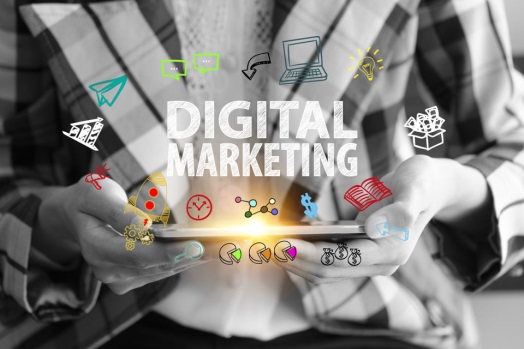 Marketing Land 12/6/18https://marketingland.com/the-new-best-practices-for-digital-brand-storytelling-253177Image credit:https://www.rebootonline.com/images/2018-digital-marketing-strategy.jpg 